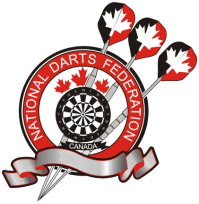 TOURNAMENT: OPENING SEASONDATE: SEPT 18 - 20, 2015BLIND DRAW DOUBLESBLIND DRAW DOUBLESBLIND DRAW DOUBLESMIXED DOUBLESMIXED DOUBLESMIXED DOUBLESMIXED DOUBLESMIXED DOUBLES1st-1st1st--Dianne Gobeil & Bernard Beaudin2nd-2nd2nd--Jade St-Croix & Martin TremblayJoint 3rd-Joint 3rdJoint 3rd--Louise Beaudin & Marcel Simard---Cathy Matthews & Pierre MathewsJoint 5th-Joint 5thJoint 5th--Judy Zappa & Eric Paquette---Michelle Bastien & Rod Miller---Samantha Gibbons & Neil Creighton---Sylvie Berube & Serge BrassardMEN’S SINGLESMEN’S SINGLESMEN’S SINGLESWOMEN’S SINGLESWOMEN’S SINGLESWOMEN’S SINGLESWOMEN’S SINGLESWOMEN’S SINGLES1st-Gary Broomhead1st1st--Dianne Gobeil2nd-Claude Dubord2nd2nd--Cathy MatthewsJoint 3rd-Donald PigeonJoint 3rdJoint 3rd--Solange Griffin-Bernard Beaudin--Nathalie MarchandJoint 5th-Paul BolducJoint 5thJoint 5th--Sylvie Berube-Serge Brassard--Lucie Lamothe-Luc St-Germain--Samantha Gibbons-Bruce Pegg--Judy ZappaJoint 9th-Rod MillerJoint 9thJoint 9th--Nathalie Collin-David Dionne--Louise Beaudin-Martin Tremblay--Daniella Tang-Eric Paquette--Nathalie Bolduc-Joel Asselin--Manon Leboeuf-Jacques Dionne--Marie-Julie Chartrand-Marcel Simard--Isabelle Duval-Sylvain Bourque--Kristin BennettLADIES DOUBLESLADIES DOUBLESLADIES DOUBLESMENS DOUBLESMENS DOUBLESMENS DOUBLESMENS DOUBLESMENS DOUBLES1st-Dianne Gobeil & Louise Beaudin1st1st-Paul Bolduc & Martin TremblayPaul Bolduc & Martin Tremblay2nd-Samantha Gibbons & Marie-Julie Chartrand2nd2nd-Luc St-Germain & Claude DubordLuc St-Germain & Claude DubordJoint 3rd-Cathy Matthews & Judy ZappaJoint 3rdJoint 3rd-Serge Brassard & Jacques BriseboisSerge Brassard & Jacques Brisebois-Jessica Brousseau & Nathalie Collin-Kevin McArthur & Clay AnthonyKevin McArthur & Clay AnthonyJoint 5th-Lily Richard & Lucie LamotheJoint 5thJoint 5th-David Dionne & Jacques DionneDavid Dionne & Jacques Dionne-Michelle Bastien & Denise Hyde-Marcel Simard & Bernard BeaudinMarcel Simard & Bernard Beaudin-Sylvie Berube & Lise Lapalme-Neil Creighton & Rod MillerNeil Creighton & Rod Miller-Sonia Michelin & Sylvie Chaille-Sylvain Bourque & Stephane LefebvreSylvain Bourque & Stephane LefebvreMIXED TRIPLESMIXED TRIPLESMIXED TRIPLES1st-Sylvie Berube , Paul Bolduc , Martin Tremblay2nd-Louise Beaudin, Marcel Simard, Bernard BeaudinJoint 3rd-Cathy Matthews, Pierre Matthews, Michael Tremblay-Lise Filiatrault, Sebastien Gagnon, Remi SavardJoint 5th-Michelle Bastien, Rod Miller, Neil Creighton-Samantha Gibbons, Sylvain Bourque, Stephane Lefebvre-Lise Lapalme, Pierre Bissonnett, Joel Asselin-Marie-Julie Chartrand, Kevin Bourque, Ken Dion